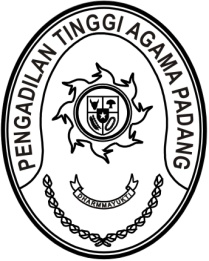 Nomor	:	W3-A/         /KP.00.2/9/2022	28 September 2022Lampiran	:	Satu berkasPerihal	:	Konfirmasi Data Tenaga Honorer Kategori II		(THK-II) pada Wilayah Hukum Pengadilan Tinggi Agama PadangYth. Sekretaris Mahkamah Agung RI       Jl. Medan Merdeka Utara No, 9-13, Jakarta Pusat 10110	Menindaklanjuti Surat Sekretaris Mahkamah Agung RI Nomor 2151/SEK/KP.01.2/9/2022 tanggal 27 September 2022 hal Pendataan Tenaga Non ASN, terlampir kami sampaikan konfirmasi atas data Tenaga Honorer Kategori II (THK-II) yang pernah bertugas pada satuan kerja di wilayah hukum Pengadilan Tinggi Agama Padang (daftar terlampir), data tersebut telah kami input juga pada laman https://bit.ly/THK-2-MARI.	Demikian surat ini kami sampaikan, atas perhatian Bapak disampaikan ucapkan terima kasih.Ketua Pengadilan Tinggi Agama Padang,Dr. Drs. H. Pelmizar, M.H.I.NIP. 195611121981031009Lampiran Surat Ketua 
Pengadilan Tinggi Agama PadangNomor	:	W3-A/       /KP.00.2/9/2022Tanggal	:	28 September 2022DAFTAR NAMA EKS TENAGA HONORER K-II DI LINGKUNGAN PENGADILAN TINGGI AGAMA PADANGKetua Pengadilan Tinggi Agama Padang,Dr. Drs. H. Pelmizar, M.H.I.NIP. 195611121981031009NoNo. RegisterNama Lengkap (Tanpa Gelar)Tempat LahirTanggal LahirJenis Kelamin (P/L)Status Eks THK-IISatker Terakhir (Saat Bertugas di MA)Instansi Luar/ Perusahaan Swasta (Jika Status Pindah)12456400743018712Fauzi SagAgam1 September 1974LTidak AktifPengadilan Agama Bukittinggi400743019254LendrawatiPariaman7 March 1977PTidak AktifPengadilan Agama Lubuk Sikaping400742017947Fhanny HafizSawah Lunto7 September 1986LTidak AktifPengadilan Agama Sawahlunto400742012267Budi AmirTanah Datar11 January 1981LTidak AktifPengadilan Agama Batusangkar400743019272HendraPesisir Selatan13 May 1977LTerdata sebagai ASNPengadilan Agama Muara LabuhKementerian Agama400741003529Arif RahmanPariaman12 November 1986LTerdata sebagai ASNPengadilan Agama Pariaman400741003458Elpi SupardiPesisir Selatan15 March 1986LTerdata sebagai ASNPengadilan Agama Painan400743019823Nova YantiSawah Lunto26 August 1980PPindah InstansiPengadilan Agama SawahluntoKementerian Agama400742011672YunaldiBengkalis29 May 1980LTerdata sebagai ASNPengadilan Agama Pariaman400741003423SalmanSolok10 January 1986LTerdata sebagai ASNPengadilan Agama Padang Panjang